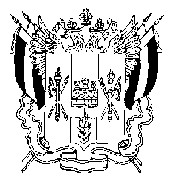 ТЕРРИТОРИАЛЬНАЯ ИЗБИРАТЕЛЬНАЯ КОМИССИЯ ЗЕРНОГРАДСКОГО РАЙОНА РОСТОВСКОЙ ОБЛАСТИПОСТАНОВЛЕНИЕ24марта 2020 г.                                                                                № 129-12г.ЗерноградО назначении членом участковой избирательной комиссии с правом решающего голоса избирательного участка, участка референдума № 667 Бочкаревой Е. Н.В связи с досрочным прекращением полномочий члена участковой избирательной комиссии избирательного участка, участка референдума №667 Авраменко Е.Ю., и руководствуясь п. 11 ст. 29 Федерального закона от 12 июня 2002 года№ 67-ФЗ «Об основных гарантиях избирательных прав и права на участие в референдуме граждан Российской Федерации», Территориальная избирательная комиссия Зерноградского района Ростовской области ПОСТАНОВЛЯЕТ:Назначить из состава резерва участковых комиссий Зерноградского городского поселения членом участковой избирательной комиссии с правом решающего голоса избирательного участка, участка референдума № 667 Бочкареву Елену Николаевну, выдвинутую собранием избирателей по месту работы.Направить настоящее постановление в Избирательную комиссию Ростовской области.Направить настоящее постановление в участковую избирательную комиссиюизбирательного участка, участка референдума № 667.Опубликовать (обнародовать) настоящее постановление на сайте Территориальной избирательной комиссии Зерноградского района Ростовской области.Выдать Бочкаревой Е. Н. удостоверение члена участковой избирательнойкомиссии с правом решающего голоса избирательного участка, участка референдума № 667.Контроль за исполнением данного постановления возложить на секретаря комиссии Каднову Н. А.Председатель комиссии						О. Н. МоисеевСекретарь комиссии 							Н. А. Каднова